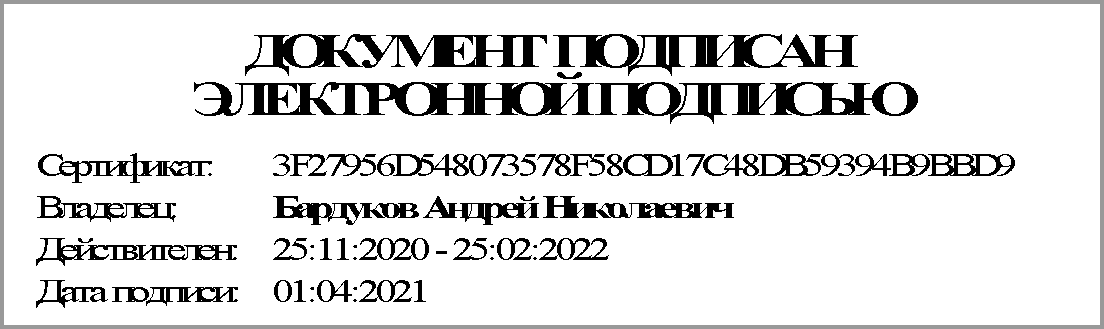 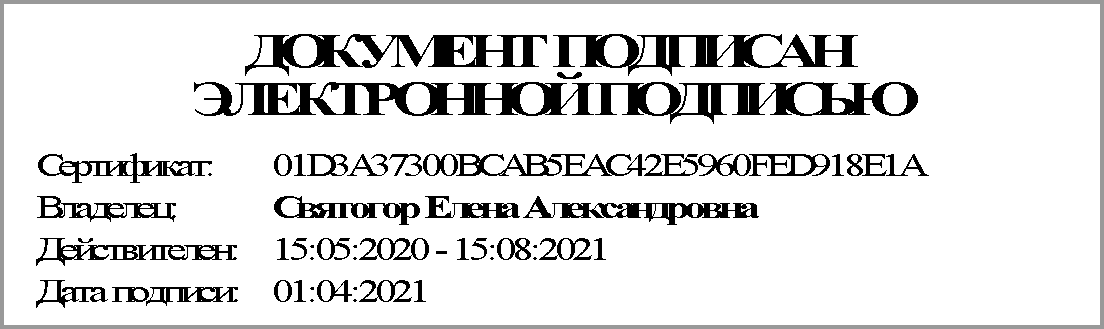 УТВЕРЖДАЮУТВЕРЖДАЮУТВЕРЖДАЮРуководительРуководительРуководитель(уполномоченное лицо)(уполномоченное лицо)(уполномоченное лицо)Департамент здравоохранения Брянской областиДепартамент здравоохранения Брянской областиДепартамент здравоохранения Брянской области(наименование органа, осуществляющего функции и полномочияучредителя государственного учреждения)(наименование органа, осуществляющего функции и полномочияучредителя государственного учреждения)(наименование органа, осуществляющего функции и полномочияучредителя государственного учреждения)___________         _________         ________________________________         _________         ________________________________         _________         _____________________(должность)         (подпись)         (расшифровка подписи)(должность)         (подпись)         (расшифровка подписи)(должность)         (подпись)         (расшифровка подписи)"____" ___________ 20___г."____" ___________ 20___г."____" ___________ 20___г.ОТЧЕТ О ВЫПОЛНЕНИИ ГОСУДАРСТВЕННОГО ЗАДАНИЯ № 1ОТЧЕТ О ВЫПОЛНЕНИИ ГОСУДАРСТВЕННОГО ЗАДАНИЯ № 1ОТЧЕТ О ВЫПОЛНЕНИИ ГОСУДАРСТВЕННОГО ЗАДАНИЯ № 1ОТЧЕТ О ВЫПОЛНЕНИИ ГОСУДАРСТВЕННОГО ЗАДАНИЯ № 1на 2021 год и на плановый период 2022 и 2023 годовна 2021 год и на плановый период 2022 и 2023 годовна 2021 год и на плановый период 2022 и 2023 годовна 2021 год и на плановый период 2022 и 2023 годовКодыФорма по ОКУД0506501Дата01.04.2021Наименование государственного учреждения (обособленного подразделения):Наименование государственного учреждения (обособленного подразделения):Государственное бюджетное учреждение здравоохранения "Брянская городская детская больница № 1"Государственное бюджетное учреждение здравоохранения "Брянская городская детская больница № 1"Виды деятельности государственного учреждения (обособленного подразделения):Деятельность больничных организацийПо ОКВЭД86.10Часть 1. Сведения об оказываемых государственных услугахЧасть 1. Сведения об оказываемых государственных услугахЧасть 1. Сведения об оказываемых государственных услугахЧасть 1. Сведения об оказываемых государственных услугахЧасть 1. Сведения об оказываемых государственных услугахЧасть 1. Сведения об оказываемых государственных услугахЧасть 1. Сведения об оказываемых государственных услугахЧасть 1. Сведения об оказываемых государственных услугахЧасть 1. Сведения об оказываемых государственных услугахЧасть 1. Сведения об оказываемых государственных услугахЧасть 1. Сведения об оказываемых государственных услугахЧасть 1. Сведения об оказываемых государственных услугахЧасть 1. Сведения об оказываемых государственных услугахЧасть 1. Сведения об оказываемых государственных услугахЧасть 1. Сведения об оказываемых государственных услугахЧасть 1. Сведения об оказываемых государственных услугахЧасть 1. Сведения об оказываемых государственных услугахРаздел 1Раздел 1Раздел 1Раздел 1Раздел 1Раздел 1Раздел 1Раздел 1Раздел 1Раздел 1Раздел 1Раздел 1Раздел 1Раздел 1Раздел 1Раздел 1Раздел 11. Наименование государственной услуги: 1. Наименование государственной услуги: 1. Наименование государственной услуги: 1. Наименование государственной услуги: 1. Наименование государственной услуги: 1. Наименование государственной услуги: 1. Наименование государственной услуги: 1. Наименование государственной услуги: 1. Наименование государственной услуги: 1. Наименование государственной услуги: 1. Наименование государственной услуги: Код по общероссийскому базовому(отраслевому) перечню или региональному перечнюКод по общероссийскому базовому(отраслевому) перечню или региональному перечнюКод по общероссийскому базовому(отраслевому) перечню или региональному перечнюКод по общероссийскому базовому(отраслевому) перечню или региональному перечню860000860000Оказание медицинской (в том числе психиатрической), социальной и психолого-педагогической помощи детям, находящимся в трудной жизненной ситуацииОказание медицинской (в том числе психиатрической), социальной и психолого-педагогической помощи детям, находящимся в трудной жизненной ситуацииОказание медицинской (в том числе психиатрической), социальной и психолого-педагогической помощи детям, находящимся в трудной жизненной ситуацииОказание медицинской (в том числе психиатрической), социальной и психолого-педагогической помощи детям, находящимся в трудной жизненной ситуацииОказание медицинской (в том числе психиатрической), социальной и психолого-педагогической помощи детям, находящимся в трудной жизненной ситуацииОказание медицинской (в том числе психиатрической), социальной и психолого-педагогической помощи детям, находящимся в трудной жизненной ситуацииОказание медицинской (в том числе психиатрической), социальной и психолого-педагогической помощи детям, находящимся в трудной жизненной ситуацииОказание медицинской (в том числе психиатрической), социальной и психолого-педагогической помощи детям, находящимся в трудной жизненной ситуацииОказание медицинской (в том числе психиатрической), социальной и психолого-педагогической помощи детям, находящимся в трудной жизненной ситуацииОказание медицинской (в том числе психиатрической), социальной и психолого-педагогической помощи детям, находящимся в трудной жизненной ситуацииОказание медицинской (в том числе психиатрической), социальной и психолого-педагогической помощи детям, находящимся в трудной жизненной ситуацииКод по общероссийскому базовому(отраслевому) перечню или региональному перечнюКод по общероссийскому базовому(отраслевому) перечню или региональному перечнюКод по общероссийскому базовому(отраслевому) перечню или региональному перечнюКод по общероссийскому базовому(отраслевому) перечню или региональному перечню8600008600002. Категории потребителей государственной услуги: 2. Категории потребителей государственной услуги: 2. Категории потребителей государственной услуги: 2. Категории потребителей государственной услуги: 2. Категории потребителей государственной услуги: 2. Категории потребителей государственной услуги: 2. Категории потребителей государственной услуги: 2. Категории потребителей государственной услуги: 2. Категории потребителей государственной услуги: 2. Категории потребителей государственной услуги: 2. Категории потребителей государственной услуги: Дети, находящиеся в трудной жизненной ситуацииДети, находящиеся в трудной жизненной ситуацииДети, находящиеся в трудной жизненной ситуацииДети, находящиеся в трудной жизненной ситуацииДети, находящиеся в трудной жизненной ситуацииДети, находящиеся в трудной жизненной ситуацииДети, находящиеся в трудной жизненной ситуацииДети, находящиеся в трудной жизненной ситуацииДети, находящиеся в трудной жизненной ситуацииДети, находящиеся в трудной жизненной ситуацииДети, находящиеся в трудной жизненной ситуации3. Сведения о фактическом достижении показателей, характеризующих объем и (или) качество государственной услуги:3. Сведения о фактическом достижении показателей, характеризующих объем и (или) качество государственной услуги:3. Сведения о фактическом достижении показателей, характеризующих объем и (или) качество государственной услуги:3. Сведения о фактическом достижении показателей, характеризующих объем и (или) качество государственной услуги:3. Сведения о фактическом достижении показателей, характеризующих объем и (или) качество государственной услуги:3. Сведения о фактическом достижении показателей, характеризующих объем и (или) качество государственной услуги:3. Сведения о фактическом достижении показателей, характеризующих объем и (или) качество государственной услуги:3. Сведения о фактическом достижении показателей, характеризующих объем и (или) качество государственной услуги:3. Сведения о фактическом достижении показателей, характеризующих объем и (или) качество государственной услуги:3. Сведения о фактическом достижении показателей, характеризующих объем и (или) качество государственной услуги:3. Сведения о фактическом достижении показателей, характеризующих объем и (или) качество государственной услуги:3. Сведения о фактическом достижении показателей, характеризующих объем и (или) качество государственной услуги:3. Сведения о фактическом достижении показателей, характеризующих объем и (или) качество государственной услуги:3. Сведения о фактическом достижении показателей, характеризующих объем и (или) качество государственной услуги:3. Сведения о фактическом достижении показателей, характеризующих объем и (или) качество государственной услуги:3. Сведения о фактическом достижении показателей, характеризующих объем и (или) качество государственной услуги:3. Сведения о фактическом достижении показателей, характеризующих объем и (или) качество государственной услуги:3.1. Сведения о фактическом достижении показателей, характеризующих качество государственной услуги:3.1. Сведения о фактическом достижении показателей, характеризующих качество государственной услуги:3.1. Сведения о фактическом достижении показателей, характеризующих качество государственной услуги:3.1. Сведения о фактическом достижении показателей, характеризующих качество государственной услуги:3.1. Сведения о фактическом достижении показателей, характеризующих качество государственной услуги:3.1. Сведения о фактическом достижении показателей, характеризующих качество государственной услуги:3.1. Сведения о фактическом достижении показателей, характеризующих качество государственной услуги:3.1. Сведения о фактическом достижении показателей, характеризующих качество государственной услуги:3.1. Сведения о фактическом достижении показателей, характеризующих качество государственной услуги:3.1. Сведения о фактическом достижении показателей, характеризующих качество государственной услуги:3.1. Сведения о фактическом достижении показателей, характеризующих качество государственной услуги:3.1. Сведения о фактическом достижении показателей, характеризующих качество государственной услуги:3.1. Сведения о фактическом достижении показателей, характеризующих качество государственной услуги:3.1. Сведения о фактическом достижении показателей, характеризующих качество государственной услуги:3.1. Сведения о фактическом достижении показателей, характеризующих качество государственной услуги:3.1. Сведения о фактическом достижении показателей, характеризующих качество государственной услуги:3.1. Сведения о фактическом достижении показателей, характеризующих качество государственной услуги:Уникальный номер реестровой записиПоказатель, характеризующий содержание государственной услугиПоказатель, характеризующий содержание государственной услугиПоказатель, характеризующий содержание государственной услугиПоказатель, характеризующий условия (формы) оказания государственной услугиПоказатель, характеризующий условия (формы) оказания государственной услугиПоказатель качества государственной услугиПоказатель качества государственной услугиПоказатель качества государственной услугиПоказатель качества государственной услугиПоказатель качества государственной услугиПоказатель качества государственной услугиПоказатель качества государственной услугиПоказатель качества государственной услугиПоказатель качества государственной услугиПоказатель качества государственной услугиПоказатель качества государственной услугиУникальный номер реестровой записи(наименование показателя)(наименование показателя)(наименование показателя)(наименование показателя)(наименование показателя)наименование показателя единица измерения единица измерения Утверждено в государственном задании на годУтверждено в государственном задании на отчетную датуИсполнено на отчетную датуДопустимые (возможные) отклоненияотклонение,превышающее допустимое (возможное) значениепричины отклоненияпричины отклоненияпричины отклоненияУникальный номер реестровой записи(наименование показателя)(наименование показателя)(наименование показателя)(наименование показателя)(наименование показателя)наименование показателя наименованиекодУтверждено в государственном задании на годУтверждено в государственном задании на отчетную датуИсполнено на отчетную датуДопустимые (возможные) отклоненияотклонение,превышающее допустимое (возможное) значениепричины отклоненияпричины отклоненияпричины отклонения1234567891011121314151515860000О.99.0.АД85АА01000Условия оказания(Амбулаторно)Удовлетворенность потребителей в оказанной государственной услугеПроцент744100,00100,005,003.2. Сведения о фактическом достижении показателей, характеризующих объем государственной услуги:3.2. Сведения о фактическом достижении показателей, характеризующих объем государственной услуги:3.2. Сведения о фактическом достижении показателей, характеризующих объем государственной услуги:3.2. Сведения о фактическом достижении показателей, характеризующих объем государственной услуги:3.2. Сведения о фактическом достижении показателей, характеризующих объем государственной услуги:3.2. Сведения о фактическом достижении показателей, характеризующих объем государственной услуги:3.2. Сведения о фактическом достижении показателей, характеризующих объем государственной услуги:3.2. Сведения о фактическом достижении показателей, характеризующих объем государственной услуги:3.2. Сведения о фактическом достижении показателей, характеризующих объем государственной услуги:3.2. Сведения о фактическом достижении показателей, характеризующих объем государственной услуги:3.2. Сведения о фактическом достижении показателей, характеризующих объем государственной услуги:3.2. Сведения о фактическом достижении показателей, характеризующих объем государственной услуги:3.2. Сведения о фактическом достижении показателей, характеризующих объем государственной услуги:3.2. Сведения о фактическом достижении показателей, характеризующих объем государственной услуги:3.2. Сведения о фактическом достижении показателей, характеризующих объем государственной услуги:3.2. Сведения о фактическом достижении показателей, характеризующих объем государственной услуги:3.2. Сведения о фактическом достижении показателей, характеризующих объем государственной услуги:Уникальный номер реестровой записиПоказатель, характеризующий содержание государственной услугиПоказатель, характеризующий содержание государственной услугиПоказатель, характеризующий содержание государственной услугиПоказатель, характеризующий условия (формы) оказания государственной услугиПоказатель, характеризующий условия (формы) оказания государственной услугиПоказатель объема государственной услугиПоказатель объема государственной услугиПоказатель объема государственной услугиЗначение показателя объема государственной услугиЗначение показателя объема государственной услугиЗначение показателя объема государственной услугиЗначение показателя объема государственной услугиЗначение показателя объема государственной услугиЗначение показателя объема государственной услугиЗначение показателя объема государственной услугиСредний размер платы (цена, тариф)Уникальный номер реестровой записи(наименование показателя)(наименование показателя)(наименование показателя)(наименование показателя)(наименование показателя)наименование показателя единица измерения единица измерения Утверждено в государственном задании на годИсполнено за отчетный периодУтверждено в государственном задании на отчетную датуИсполнено на отчетную датуДопустимые (возможные) отклоненияотклонение,превышающее допустимое (возможное) значениепричины отклоненияСредний размер платы (цена, тариф)Уникальный номер реестровой записи(наименование показателя)(наименование показателя)(наименование показателя)(наименование показателя)(наименование показателя)наименование показателя наименованиекодУтверждено в государственном задании на годИсполнено за отчетный периодУтверждено в государственном задании на отчетную датуИсполнено на отчетную датуДопустимые (возможные) отклоненияотклонение,превышающее допустимое (возможное) значениепричины отклоненияСредний размер платы (цена, тариф)1234567891011121314151617860000О.99.0.АД85АА01000Условия оказания(Амбулаторно)Число посещенийУсловная единица8761 800,00320,00120,00120,005,00Часть 2. Сведения о выполняемых работахЧасть 2. Сведения о выполняемых работахЧасть 2. Сведения о выполняемых работахЧасть 2. Сведения о выполняемых работахЧасть 2. Сведения о выполняемых работахЧасть 2. Сведения о выполняемых работахЧасть 2. Сведения о выполняемых работахЧасть 2. Сведения о выполняемых работахЧасть 2. Сведения о выполняемых работахЧасть 2. Сведения о выполняемых работахЧасть 2. Сведения о выполняемых работахЧасть 2. Сведения о выполняемых работахЧасть 2. Сведения о выполняемых работахЧасть 2. Сведения о выполняемых работахЧасть 2. Сведения о выполняемых работахЧасть 2. Сведения о выполняемых работахЧасть 2. Сведения о выполняемых работахРаздел Раздел Раздел Раздел Раздел Раздел Раздел Раздел Раздел Раздел Раздел Раздел Раздел Раздел Раздел Раздел Раздел 1. Наименование работы: 1. Наименование работы: 1. Наименование работы: 1. Наименование работы: 1. Наименование работы: 1. Наименование работы: 1. Наименование работы: 1. Наименование работы: 1. Наименование работы: 1. Наименование работы: 1. Наименование работы: Код по общероссийскому базовому(отраслевому) перечню или региональному перечнюКод по общероссийскому базовому(отраслевому) перечню или региональному перечнюКод по общероссийскому базовому(отраслевому) перечню или региональному перечнюКод по общероссийскому базовому(отраслевому) перечню или региональному перечнюКод по общероссийскому базовому(отраслевому) перечню или региональному перечнюКод по общероссийскому базовому(отраслевому) перечню или региональному перечнюКод по общероссийскому базовому(отраслевому) перечню или региональному перечнюКод по общероссийскому базовому(отраслевому) перечню или региональному перечню2. Категории потребителей работы: 2. Категории потребителей работы: 2. Категории потребителей работы: 2. Категории потребителей работы: 2. Категории потребителей работы: 2. Категории потребителей работы: 2. Категории потребителей работы: 2. Категории потребителей работы: 2. Категории потребителей работы: 2. Категории потребителей работы: 2. Категории потребителей работы: 1. Финансовое обеспечение выполнения государственного задания:1. Финансовое обеспечение выполнения государственного задания:1. Финансовое обеспечение выполнения государственного задания:1. Финансовое обеспечение выполнения государственного задания:1. Финансовое обеспечение выполнения государственного задания:1. Финансовое обеспечение выполнения государственного задания:Сведения об использовании субсидии на выполнение государственного заданияСведения об использовании субсидии на выполнение государственного заданияСведения об использовании субсидии на выполнение государственного заданияСведения об использовании субсидии на выполнение государственного заданияСведения об использовании субсидии на выполнение государственного заданияСведения об использовании субсидии на выполнение государственного заданияНаименованиеЗначение утвержденное в государоственном задании на текущий финансовый годФактические перечислено субсидий с начала текущего финансового годаЗначение, утвержденное на текущий период (месяц, квартал) в соответствие с графиком предоставления субсидииФактически перечислено за текущий период (месяц, квартал) в соответвие с графиком предоставления субсидииОстаток средств к перечислению123456814.0901.1400110420.611.7001466 309,0088 803,0038 610,0011 583,0027 027,00Учредитель:Учреждение:Подписано ЭПБардуков Андрей НиколаевичПодписано ЭПСвятогор Елена Александровна